INDIVIDUAL PROCUREMENT NOTICE                                                                                                                                                                                                               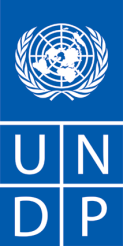                                                                                                                                        	 	    Date: 1 April 2021Country: 				Cairo, EgyptDescription of the assignment: 	UNDP-GEF Mid-Term Evaluation / International Consultant for Egypt for (PIMS #4590)Project name: 	Mainstreaming the conservation and sustainable use of biodiversity into the tourism development and operations in threatened ecosystems in EgyptAssignment:  			Mid-Term Evaluation (MTR) Duty station:			Home basedPeriod of assignment/services (if applicable): 22 working daysProposal should be submitted at the following email address to:Procurementnotice.egypt@undp.org no later than April 20, 2021.Any request for clarification must be sent in writing, or by standard electronic communication to the address or e-mail indicated above. The procurement unit will respond in writing or by standard electronic mail and will send written copies of the response, including an explanation of the query without identifying the source of inquiry, to all consultants.1. BACKGROUND2. MAIN OBJECTIVES, RESPONSABILITIES AND DESCRIPTION OF THE PROPOSED ANALYTICAL WORK.2. SCOPE OF WORK, RESPONSIBILITIES AND DESCRIPTION OF THE PROPOSED ANALYTICAL WORK 3. REQUIREMENTS FOR EXPERIENCE AND QUALIFICATIONS4. DOCUMENTS TO BE INCLUDED WHEN SUBMITTING THE PROPOSALS.5. FINANCIAL PROPOSAL6. EVALUATIONANNEXANNEX 1- TERMS OF REFERENCES (TOR)MIDTERM Evaluation Terms of ReferenceINTRODUCTIONIn accordance with UNDP and GEF M&E policies and procedures, all full and medium-sized UNDP support GEF financed projects are required to undergo a Mid-Term evaluation upon completion of implementation. These terms of reference (TOR) sets out the expectations for a Mid-Term Evaluation (MTR) of the Mainstreaming the conservation and sustainable use of biodiversity into the tourism development and operations in threatened ecosystems in Egypt (PIMS #4590)The essentials of the project to be evaluated are as follows: Project Summary TableObjective and ScopeThis 4-year project is designed to mainstream biodiversity into the Egyptian tourism sector and government. It comes at a critical time in Egypt’s recent history with the political changes that are currently underway to make government institutions more accountable and to develop the economy, both of which are resulting in considerable changes in the way that both tourism and biodiversity resources may be managed in the future.  Therefore, the project will work on two levels: The first level will engage directly with the industry and government to fill gaps in the existing planning and regulatory framework, namely a Strategic Environmental Assessment to identify key areas, habitats and ecological processes and assess their vulnerability and guidelines for the existing EIA regulations specific to biodiversity and linked to an offsetting mechanism and developing a monitoring programme to track the impacts of tourism on biodiversity for conservation management purposes. The second level will engage the tourism industry by developing Responsible Tourism Grading and promoting Egypt as a global destination for ecotourism and developing community-based systems to allow those closest to the resources to benefit and manage them sustainably. The project will also create one new protected area and increase the size of two more while building management capacity and developing these and four more protected areas for sustainable tourism. All of these areas are currently under threat from tourism development.  Because of the uncertainty and dynamic nature of the challenge and because the tourism industry faces an adaptive challenge and to a lesser extent a technical challenge, the project will be guided by a scenario planning exercise as a means to bring about the individual and institutional behavioral changes and to ensure that the project is highly adaptive.The MTR will be conducted according to the guidance, rules and procedures established by UNDP and GEF as reflected in the UNDP Evaluation Guidance for GEF Financed Projects.  The objectives of the evaluation are to assess the achievement of project results, and to draw lessons that can both improve the sustainability of benefits from this project, and aid in the overall enhancement of UNDP programming.   Evaluation approach and methodAn overall approach and method for conducting project Mid-Term evaluations of UNDP supported GEF financed projects has developed over time. The evaluator is expected to frame the evaluation effort using the criteria of relevance, effectiveness, efficiency, sustainability, and impact, as defined and explained in the UNDP Guidance for Conducting Mid-Term Evaluations of UNDP-supported, GEF-financed Projects.    A  set of questions covering each of these criteria have been drafted and are included with this TOR (fill in Annex C) The evaluator is expected to amend, complete and submit this matrix as part of  an evaluation inception report, and shall include it as an annex to the final report.  The evaluation must provide evidence‐based information that is credible, reliable and useful. The evaluator is expected to follow a participatory and consultative approach ensuring close engagement with government counterparts, in particular the GEF operational focal point, UNDP Country Office, project team, UNDP GEF Technical Adviser based in the region and key stakeholders. The MTR consultant is expected to conduct field missions to Egypt, including the following project sites.(1) the southern Red Sea coastal belt between Qosseir and the northern half of Elba National Park to Shalateen towards the Sudanese border (350 km); (2) the north-western Mediterranean coastal belt between Omayed Biosphere Reserve near El Alamein and the Libyan border (400 km); and (3) Siwa Oasis with its protected area as a key representative of the Western Desert ecosystems.The final MTR report should describe the full MTR approach taken and the rationale for the approach making explicit the underlying assumptions, challenges, strengths and weaknesses about the methods and approach of the review.Interviews will be held with the following organizations and individuals at a minimum: Key stakeholders:The Egyptian Environmental Affairs Agency (Ministry of Environment)United Nations Development Programme, Egypt Country OfficeLocal government (governorates), The evaluator will review all relevant sources of information, such as the project document, project reports – including Annual APR/PIR, project budget revisions, midterm review, progress reports, GEF focal area tracking tools, project files, national strategic and legal documents, and any other materials that the evaluator considers useful for this evidence-based assessment. A list of documents that the project team will provide to the evaluator for review is included in Annex B of this Terms of Reference.Evaluation Criteria & RatingsAn assessment of project performance will be carried out, based against expectations set out in the Project Logical Framework/Results Framework (see  Annex A), which provides performance and impact indicators for project implementation along with their corresponding means of verification. The evaluation will at a minimum cover the criteria of: relevance, effectiveness, efficiency, sustainability and impact. Ratings must be provided on the following performance criteria. The completed table must be included in the evaluation executive summary.   The obligatory rating scales are included in  Annex D.Project finance / cofinanceThe Evaluation will assess the key financial aspects of the project, including the extent of co-financing planned and realized. Project cost and funding data will be required, including annual expenditures.  Variances between planned and actual expenditures will need to be assessed and explained.  Results from recent financial audits, as available, should be taken into consideration. The evaluator(s) will receive assistance from the Country Office (CO) and Project Team to obtain financial data in order to complete the co-financing table below, which will be included in the Mid-term evaluation report.  MainstreamingUNDP supported GEF financed projects are key components in UNDP country programming, as well as regional and global programmes. The evaluation will assess the extent to which the project was successfully mainstreamed with other UNDP priorities, including poverty alleviation, improved governance, the prevention and recovery from natural disasters, and gender. ImpactThe evaluators will assess the extent to which the project is achieving impacts or progressing towards the achievement of impacts. Key findings that should be brought out in the evaluations include whether the project has demonstrated: a) verifiable improvements in ecological status, b) verifiable reductions in stress on ecological systems, and/or c) demonstrated progress towards these impact achievements. Conclusions, recommendations & lessonsThe evaluation report must include a chapter providing a set of conclusions, recommendations and lessons.  Implementation arrangementsThe principal responsibility for managing this evaluation resides with the UNDP CO in Egypt. The UNDP CO will contract the evaluators and ensure the timely provision of Daily Subsistence Allowance and travel arrangements within the country for the evaluation team. The Project Team will be responsible for liaising with the Evaluators team to set up stakeholder interviews, arrange field visits, coordinate with the Government etc.  Evaluation timeframeThe total duration of the evaluation will be 22 days according to the following plan: Evaluation deliverablesThe evaluation team is expected to deliver the following: *When submitting the Midterm evaluation report, the evaluator is required also to provide an 'audit trail', detailing how all received comments have (and have not) been addressed in the Midterm evaluation report. Team CompositionThe evaluation team will be composed of one international evaluator.  The consultant shall have prior experience in evaluating similar biodiversity projects.  Experience with GEF financed projects is an advantage. The evaluator selected should not have participated in the project preparation and/or implementation and should not have conflict of interest with project related activities.The Team members must present the following qualifications:Advanced university degree in a subject related to engineering, natural resources management, development or other relevant field. Minimum 8 years of relevant professional experience in the area of renewable energy, bio-energy technologies, rural energy, and energy policy Experience in environmental policy implementation and familiarity with climate change mitigation activities;Previous experience in evaluation for international development agencies, preferably for UN and/or GEF projects;Previous experience with results‐based monitoring and evaluation methodologies;Familiarity with issues related to UNFCCC;Conceptual thinking and analytical skills;Excellent English communication skills; Strong writing and analytical skills coupled with experience in monitoring and evaluation techniques;Previous involvement in and understanding of UNDP and GEF procedures is an advantage and extensive international experience in the fields of project formulation, execution, and evaluation is an asset;Previous experience with gender-sensitive analysis.Evaluator EthicsEvaluation consultants will be held to the highest ethical standards and are required to sign a Code of Conduct (Annex E) upon acceptance of the assignment. UNDP evaluations are conducted in accordance with the principles outlined in the UNEG 'Ethical Guidelines for Evaluations'Payment modalities and specifications (this payment schedule is indicative, to be filled in by the CO and UNDP GEF Technical Adviser based on their standard procurement procedures) Application processApplicants are requested to apply no later than April 20, 2021.  Individual consultants are invited to submit their applications together with an updated P11 form for this position either online (on UNDP website) or by email to the Procurement Unit, Procurementnotice.egypt@undp.org.  The application should contain a current and complete Personal History Form (P11 form) in English including the e‐mail and phone contact, together with a financial offer including a lumpsum for the fees excluding the travel costs that will be covered as per UNDP rules and regulations. The Individual Consultants should provide a certificate of valid health insurance or show proof of valid health insurance. The insurance should cover the duration of the assignment. In case the consultant does not have a valid health insurance, s\he shall include health insurance fees in their financial offers and provide the certificate before signing the contract. UNDP applies a fair and transparent selection process that will take into account the competencies/skills of the applicants as well as their financial proposals. Qualified women and members of social minorities are encouraged to apply.Annex A: Project Logical FrameworkAnnex B: List of Documents to be reviewed by the evaluatorsProject documentAnnual Project Review (APR)/Project Implementation Report (PIR)Combined delivery reportsProject Technical Reports Project financial budgets Project brochures and awareness materials (if any)Annex C: Evaluation QuestionsThis is a generic list, to be further detailed with more specific questions by CO and UNDP GEF Technical Adviser based on the particulars of the project.Annex D: Rating ScalesAnnex E: Evaluation Consultant Code of Conduct and Agreement FormEvaluators:Must present information that is complete and fair in its assessment of strengths and weaknesses so that decisions or actions taken are well founded.  Must disclose the full set of evaluation findings along with information on their limitations and have this accessible to all affected by the evaluation with expressed legal rights to receive results. Should protect the anonymity and confidentiality of individual informants. They should provide maximum notice, minimize demands on time, and respect people’s right not to engage. Evaluators must respect people’s right to provide information in confidence and must ensure that sensitive information cannot be traced to its source. Evaluators are not expected to evaluate individuals and must balance an evaluation of management functions with this general principle.Sometimes uncover evidence of wrongdoing while conducting evaluations. Such cases must be reported discreetly to the appropriate investigative body. Evaluators should consult with other relevant oversight entities when there is any doubt about if and how issues should be reported. Should be sensitive to beliefs, manners and customs and act with integrity and honesty in their relations with all stakeholders. In line with the UN Universal Declaration of Human Rights, evaluators must be sensitive to and address issues of discrimination and gender equality. They should avoid offending the dignity and self-respect of those persons with whom they come in contact in the course of the evaluation. Knowing that evaluation might negatively affect the interests of some stakeholders, evaluators should conduct the evaluation and communicate its purpose and results in a way that clearly respects the stakeholders’ dignity and self-worth. Are responsible for their performance and their product(s). They are responsible for the clear, accurate and fair written and/or oral presentation of study imitations, findings and recommendations. Should reflect sound accounting procedures and be prudent in using the resources of the evaluation.Evaluation Consultant Agreement FormAgreement to abide by the Code of Conduct for Evaluation in the UN System Name of Consultant: __     _________________________________________________ Name of Consultancy Organization (where relevant): ________________________ I confirm that I have received and understood and will abide by the United Nations Code of Conduct for Evaluation. Signed at place on dateSignature: ________________________________________Annex F: Evaluation Report OutlineAnnex G: Evaluation Report Clearance Form(to be completed by CO and UNDP GEF Technical Adviser based in the region and included in the final document)Annex H: TE Report audit trailThe following is a template for the evaluator to show how the received comments on the draft TE report have (or have not) been incorporated into the final MTR report. This audit trail should be included as an annex in the final MTR report.To the comments received on (date) from the Mid-Term Evaluation of (project name) (UNDP PIMS #)The following comments were provided in track changes to the draft Mid-Term Evaluation report; they are referenced by institution (“Author” column) and by comment number (“#” column):The MTR will be conducted according to the guidance, rules and procedures established by UNDP and GEF as reflected in the UNDP Evaluation Guidance for GEF Financed Projects.The MTR will assess progress towards the achievement of the project objectives and outcomes as specified in the Project Document and assess early signs of project success or failure with the goal of identifying the necessary changes to be made in order to set the project on-track to achieve its intended results. The MTR will also review the project’s strategy, its risks to sustainability.The MTR must provide evidence-based information that is credible, reliable and useful. The MTR Consultant will review all relevant sources of information including documents prepared during the preparation phase (i.e. PIF, UNDP Initiation Plan, UNDP Environmental & Social Safeguard Policy, the Project Document, project reports including Annual Project Review/PIRs, project budget revisions, lesson learned reports, national strategic and legal documents, and any other materials that the Consultant considers useful for this evidence-based review). The MTR Consultant will review the baseline GEF focal area Tracking Tool submitted to the GEF at CEO endorsement, and the midterm GEF focal area Tracking Tool that must be completed before the MTR field mission begins.The MTR consultant is expected to follow a collaborative and participatory approach ensuring close engagement with the Project Consultant, government counterparts (the GEF Operational Focal Point), the UNDP Country Office(s), UNDP-GEF Regional Technical Advisers, and other key stakeholders.Engagement of stakeholders is vital to a successful MTR.  Stakeholder involvement should include interviews with stakeholders who have project responsibilities, including but not limited to; -The Egyptian Environmental Affairs Agency (Ministry of Environment)United Nations Development Programme, Egypt Country OfficeLocal government (governorates),The final MTR report should describe the full MTR approach taken and the rationale for the approach making explicit the underlying assumptions, challenges, strengths and weaknesses about the methods and approach of the review. Contracts based on daily fee The financial proposal will specify the daily fee only and payments are made to the Individual Consultant based on the number of days worked. Any field visits and its associated DSA and flights will not be included in this assignment.Project Title: GEF Project ID:GEF Project ID:5073at endorsement (Million US$)at completion (Million US$)UNDP Project Atlas Award ID:Atlas Output ID:UNDP Project Atlas Award ID:Atlas Output ID:45900008716900094274GEF financing:GEF financing:USD 2,574,338USD 2,574,338Country:Country:EgyptPrivate sector: UNDPPrivate sector: UNDPUSD 100,000USD 100,000Region:Region:Arab StatesGovernment:Government:Focal Area:Focal Area:E&EOther: Other: FA Objectives, (OP/SP):FA Objectives, (OP/SP):Total co-financing:Total co-financing:USD 50,385,736USD 50,385,736Executing Agency:Executing Agency:Ministry of State for Environmental Affairs AgencyTotal Project Cost:Total Project Cost:USD 53,060,074USD 53,060,074Other Partners involved:Other Partners involved:ProDoc Signature (date project began):ProDoc Signature (date project began):ProDoc Signature (date project began):14 November 2018Other Partners involved:Other Partners involved:(Operational) Closing Date:Proposed:Aug 14, 2023Proposed:Aug 14, 2023Actual:Evaluation Ratings:Evaluation Ratings:Evaluation Ratings:Evaluation Ratings:1. Monitoring and Evaluationrating2. IA& EA ExecutionratingM&E design at entryQuality of UNDP ImplementationM&E Plan ImplementationQuality of Execution - Executing Agency Overall quality of M&EOverall quality of Implementation / Execution3. Assessment of Outcomes rating4. SustainabilityratingRelevance Financial resources:EffectivenessSocio-political:Efficiency Institutional framework and governance:Overall Project Outcome RatingEnvironmental:Overall likelihood of sustainability:Co-financing(type/source)UNDP own financing (mill. US$)UNDP own financing (mill. US$)Government(mill. US$)Government(mill. US$)Partner Agency(mill. US$)Partner Agency(mill. US$)Total(mill. US$)Total(mill. US$)Co-financing(type/source)PlannedActual PlannedActualPlannedActualActualActualGrants Loans/Concessions In-kind supportOtherTotalsActivityTimingCompletion DatePreparation4 days 14 May 2021Draft Evaluation Report9 days 1st week-June 2021Final Report2 days End of June 2021DeliverableContent TimingResponsibilitiesInception ReportEvaluator provides clarifications on timing and method No later than 2 weeks before the evaluation mission. 25 May 2021Evaluator submits to UNDP CO PresentationInitial Findings End of evaluation mission End of May 2021To project management, UNDP CODraft Final Report Full report, (per annexed template) with annexes1st week-June 2021Sent to CO, reviewed by RTA, PCU, GEF OFPsFinal Report*Revised report Within 1 week of receiving UNDP comments on draft End of June 2021Sent to CO for uploading to UNDP ERC. %Milestone10% Acceptance of Inception Report prior to the field visit40%Following submission and approval of the 1ST draft Midterm evaluation report50%Following submission and approval (UNDP-CO and UNDP RTA) of the final Midterm evaluation report This project will contribute to achieving the following Country Programme Outcome and Outcome Indicators as defined in CPAP or CPD: Outcome 5.3 The Government of Egypt and local communities have strengthened mechanisms for sustainable management of and sustainable access to natural resources such as land, water and ecosystemsOutcome Indicator 5.3.1: Increase in revenues generated from the 5 protected areas supported by UNDP Baseline: To be provided upon selection of the 5 protected areas Target: Increase revenue generated by protected areas by 25%.This project will contribute to achieving the following Country Programme Outcome and Outcome Indicators as defined in CPAP or CPD: Outcome 5.3 The Government of Egypt and local communities have strengthened mechanisms for sustainable management of and sustainable access to natural resources such as land, water and ecosystemsOutcome Indicator 5.3.1: Increase in revenues generated from the 5 protected areas supported by UNDP Baseline: To be provided upon selection of the 5 protected areas Target: Increase revenue generated by protected areas by 25%.This project will contribute to achieving the following Country Programme Outcome and Outcome Indicators as defined in CPAP or CPD: Outcome 5.3 The Government of Egypt and local communities have strengthened mechanisms for sustainable management of and sustainable access to natural resources such as land, water and ecosystemsOutcome Indicator 5.3.1: Increase in revenues generated from the 5 protected areas supported by UNDP Baseline: To be provided upon selection of the 5 protected areas Target: Increase revenue generated by protected areas by 25%.This project will contribute to achieving the following Country Programme Outcome and Outcome Indicators as defined in CPAP or CPD: Outcome 5.3 The Government of Egypt and local communities have strengthened mechanisms for sustainable management of and sustainable access to natural resources such as land, water and ecosystemsOutcome Indicator 5.3.1: Increase in revenues generated from the 5 protected areas supported by UNDP Baseline: To be provided upon selection of the 5 protected areas Target: Increase revenue generated by protected areas by 25%.This project will contribute to achieving the following Country Programme Outcome and Outcome Indicators as defined in CPAP or CPD: Outcome 5.3 The Government of Egypt and local communities have strengthened mechanisms for sustainable management of and sustainable access to natural resources such as land, water and ecosystemsOutcome Indicator 5.3.1: Increase in revenues generated from the 5 protected areas supported by UNDP Baseline: To be provided upon selection of the 5 protected areas Target: Increase revenue generated by protected areas by 25%.This project will contribute to achieving the following Country Programme Outcome and Outcome Indicators as defined in CPAP or CPD: Outcome 5.3 The Government of Egypt and local communities have strengthened mechanisms for sustainable management of and sustainable access to natural resources such as land, water and ecosystemsOutcome Indicator 5.3.1: Increase in revenues generated from the 5 protected areas supported by UNDP Baseline: To be provided upon selection of the 5 protected areas Target: Increase revenue generated by protected areas by 25%.This project will contribute to achieving the following Country Programme Outcome and Outcome Indicators as defined in CPAP or CPD: Outcome 5.3 The Government of Egypt and local communities have strengthened mechanisms for sustainable management of and sustainable access to natural resources such as land, water and ecosystemsOutcome Indicator 5.3.1: Increase in revenues generated from the 5 protected areas supported by UNDP Baseline: To be provided upon selection of the 5 protected areas Target: Increase revenue generated by protected areas by 25%.Primary applicable Key Environment and Sustainable Development Key Result Area (same as that on the cover page, circle one):  1.  Mainstreaming environment and energy Primary applicable Key Environment and Sustainable Development Key Result Area (same as that on the cover page, circle one):  1.  Mainstreaming environment and energy Primary applicable Key Environment and Sustainable Development Key Result Area (same as that on the cover page, circle one):  1.  Mainstreaming environment and energy Primary applicable Key Environment and Sustainable Development Key Result Area (same as that on the cover page, circle one):  1.  Mainstreaming environment and energy Primary applicable Key Environment and Sustainable Development Key Result Area (same as that on the cover page, circle one):  1.  Mainstreaming environment and energy Primary applicable Key Environment and Sustainable Development Key Result Area (same as that on the cover page, circle one):  1.  Mainstreaming environment and energy Primary applicable Key Environment and Sustainable Development Key Result Area (same as that on the cover page, circle one):  1.  Mainstreaming environment and energy Applicable GEF Strategic Objective and Program: BD2 "Mainstream biodiversity conservation and sustainable use into production landscapes, seascapes, and sectors” and BD1 “Improve sustainability of protected area systems”Applicable GEF Strategic Objective and Program: BD2 "Mainstream biodiversity conservation and sustainable use into production landscapes, seascapes, and sectors” and BD1 “Improve sustainability of protected area systems”Applicable GEF Strategic Objective and Program: BD2 "Mainstream biodiversity conservation and sustainable use into production landscapes, seascapes, and sectors” and BD1 “Improve sustainability of protected area systems”Applicable GEF Strategic Objective and Program: BD2 "Mainstream biodiversity conservation and sustainable use into production landscapes, seascapes, and sectors” and BD1 “Improve sustainability of protected area systems”Applicable GEF Strategic Objective and Program: BD2 "Mainstream biodiversity conservation and sustainable use into production landscapes, seascapes, and sectors” and BD1 “Improve sustainability of protected area systems”Applicable GEF Strategic Objective and Program: BD2 "Mainstream biodiversity conservation and sustainable use into production landscapes, seascapes, and sectors” and BD1 “Improve sustainability of protected area systems”Applicable GEF Strategic Objective and Program: BD2 "Mainstream biodiversity conservation and sustainable use into production landscapes, seascapes, and sectors” and BD1 “Improve sustainability of protected area systems”Applicable GEF Expected Outcomes: Outcome 2.2: “Measures to conserve and sustainably use biodiversity incorporated in policy and regulatory frameworks”; Outcome 1.1: “Improved management effectiveness of existing and new protected areas”; Outcome 1.1: “Improved management effectiveness of existing and new protected areas”.Applicable GEF Expected Outcomes: Outcome 2.2: “Measures to conserve and sustainably use biodiversity incorporated in policy and regulatory frameworks”; Outcome 1.1: “Improved management effectiveness of existing and new protected areas”; Outcome 1.1: “Improved management effectiveness of existing and new protected areas”.Applicable GEF Expected Outcomes: Outcome 2.2: “Measures to conserve and sustainably use biodiversity incorporated in policy and regulatory frameworks”; Outcome 1.1: “Improved management effectiveness of existing and new protected areas”; Outcome 1.1: “Improved management effectiveness of existing and new protected areas”.Applicable GEF Expected Outcomes: Outcome 2.2: “Measures to conserve and sustainably use biodiversity incorporated in policy and regulatory frameworks”; Outcome 1.1: “Improved management effectiveness of existing and new protected areas”; Outcome 1.1: “Improved management effectiveness of existing and new protected areas”.Applicable GEF Expected Outcomes: Outcome 2.2: “Measures to conserve and sustainably use biodiversity incorporated in policy and regulatory frameworks”; Outcome 1.1: “Improved management effectiveness of existing and new protected areas”; Outcome 1.1: “Improved management effectiveness of existing and new protected areas”.Applicable GEF Expected Outcomes: Outcome 2.2: “Measures to conserve and sustainably use biodiversity incorporated in policy and regulatory frameworks”; Outcome 1.1: “Improved management effectiveness of existing and new protected areas”; Outcome 1.1: “Improved management effectiveness of existing and new protected areas”.Applicable GEF Expected Outcomes: Outcome 2.2: “Measures to conserve and sustainably use biodiversity incorporated in policy and regulatory frameworks”; Outcome 1.1: “Improved management effectiveness of existing and new protected areas”; Outcome 1.1: “Improved management effectiveness of existing and new protected areas”.Applicable GEF Outcome Indicators: Indicator 2.2: Polices and regulations governing sectoral activities that integrate biodiversity conservation asrecorded by the GEF tracking tool as a score; Indicator 2.1: Landscapes and seascapes certified by internationally or nationally recognized environmental standards that incorporate biodiversityconsiderations (e.g. FSC, MSC) measured in hectares and recorded by GEF tracking toolApplicable GEF Outcome Indicators: Indicator 2.2: Polices and regulations governing sectoral activities that integrate biodiversity conservation asrecorded by the GEF tracking tool as a score; Indicator 2.1: Landscapes and seascapes certified by internationally or nationally recognized environmental standards that incorporate biodiversityconsiderations (e.g. FSC, MSC) measured in hectares and recorded by GEF tracking toolApplicable GEF Outcome Indicators: Indicator 2.2: Polices and regulations governing sectoral activities that integrate biodiversity conservation asrecorded by the GEF tracking tool as a score; Indicator 2.1: Landscapes and seascapes certified by internationally or nationally recognized environmental standards that incorporate biodiversityconsiderations (e.g. FSC, MSC) measured in hectares and recorded by GEF tracking toolApplicable GEF Outcome Indicators: Indicator 2.2: Polices and regulations governing sectoral activities that integrate biodiversity conservation asrecorded by the GEF tracking tool as a score; Indicator 2.1: Landscapes and seascapes certified by internationally or nationally recognized environmental standards that incorporate biodiversityconsiderations (e.g. FSC, MSC) measured in hectares and recorded by GEF tracking toolApplicable GEF Outcome Indicators: Indicator 2.2: Polices and regulations governing sectoral activities that integrate biodiversity conservation asrecorded by the GEF tracking tool as a score; Indicator 2.1: Landscapes and seascapes certified by internationally or nationally recognized environmental standards that incorporate biodiversityconsiderations (e.g. FSC, MSC) measured in hectares and recorded by GEF tracking toolApplicable GEF Outcome Indicators: Indicator 2.2: Polices and regulations governing sectoral activities that integrate biodiversity conservation asrecorded by the GEF tracking tool as a score; Indicator 2.1: Landscapes and seascapes certified by internationally or nationally recognized environmental standards that incorporate biodiversityconsiderations (e.g. FSC, MSC) measured in hectares and recorded by GEF tracking toolApplicable GEF Outcome Indicators: Indicator 2.2: Polices and regulations governing sectoral activities that integrate biodiversity conservation asrecorded by the GEF tracking tool as a score; Indicator 2.1: Landscapes and seascapes certified by internationally or nationally recognized environmental standards that incorporate biodiversityconsiderations (e.g. FSC, MSC) measured in hectares and recorded by GEF tracking toolIndicatorBaselineTargets End of ProjectSource of verificationRisks and AssumptionsRisks and AssumptionsProject Objective: To mainstream biodiversity conservation into tourism sector development and operations in ecologically important and sensitive areasIRRF 2.5.1.A.1.1: Extent to which legal frameworks are in place for conservation, sustainable use, and/or access and benefit sharing of natural resources, biodiversity and ecosystems0Missing legal frameworks establishedLegal decree, project reportsProject Objective: To mainstream biodiversity conservation into tourism sector development and operations in ecologically important and sensitive areasIRRF 2.5.1.B.1.1: Extent to which policy frameworks are in place for conservation, sustainable use, and/or access and benefit sharing of natural resources, biodiversity and ecosystems0Missing policy frameworks establishedPublished policies, project reportsProject Objective: To mainstream biodiversity conservation into tourism sector development and operations in ecologically important and sensitive areasIRRF 2.5.1.C.1.1: Extent to which institutional frameworks are in place for conservation, sustainable use, and/or access and benefit sharing of natural resources, biodiversity and ecosystems0Missing institutional frameworks establishedGovernment institutional decrees, regulations, project reportsProject Objective: To mainstream biodiversity conservation into tourism sector development and operations in ecologically important and sensitive areasBiodiversity explicitly included in plans and policies for tourism development by government, planning authorities and the private sectorThe NSTSP addresses water, waste, energy and other broader environmental issues but not specifically biodiversity National, regional and sector tourism strategies, policies and plans (such as the NSTSP) that give due and explicit recognition of the importance of biodiversity, protected areas and natural landscapes and integrate conservation goalsNSTSP and/or other relevant new strategies, policies and plansAssumption: National interests will override individual and institutional interests.Assumption: National interests will override individual and institutional interests.Project Objective: To mainstream biodiversity conservation into tourism sector development and operations in ecologically important and sensitive areasTourism infrastructure development after land allocation by the TDACurrently the sale of lands by the TDA and the design and placement of tourism infrastructures make no allowances for biodiversity (natural ecosystems and habitats, protected areas, species distribution, etc.)Unsustainable infrastructure development in critical habitats inside and adjacent to protected areas, especially through coastal ribbon development for the mass tourism market, is prevented. Current and future TDA land allocation maps are reviewed against the SEA, integrating biodiversity and protected area concerns. Plots which are not already in private hands or have not had development take place in accordance with the Law but are deemed to be in sensitive areas are protected or have strict limitations imposed upon development.TDA plans, maps and guidelines; actual tourism infrastructure developmentRisk: The owners of plots are able to contest the changes due to the slow processing of applications by the state.Risk: The possibility of revoking ownership or removing plots from the TDA plan sparks a “land grab”.Assumption: The judicial process is transparent.Risk: The owners of plots are able to contest the changes due to the slow processing of applications by the state.Risk: The possibility of revoking ownership or removing plots from the TDA plan sparks a “land grab”.Assumption: The judicial process is transparent.Project Objective: To mainstream biodiversity conservation into tourism sector development and operations in ecologically important and sensitive areasConservation status in the southern Red Sea coastal belt: for coral reefs, seagrass beds important also for the Dugong (Dugong dugon VU) and coastal habitats including mangroves and beaches used for nesting by the Green Turtle (Chelonia mydas EN) and Hawksbill Turtle (Eretmochelys imbricate CR) and forest groves including the Red Sea Fog WoodlandTo be determined in the SEAProject lifetime: Reduction of threats to specific sites, habitats and species as identified and measured by the GEF Threat Reduction Assessment tool.Long term: Recovery of species populations and or area of coverageNBSAP, surveys. TRA reports, site specific surveys.Assumption: Threats to target resources are only affected by tourism and there are no other overriding factors affecting target species conservation status.Assumption: Threats to target resources are only affected by tourism and there are no other overriding factors affecting target species conservation status.Project Objective: To mainstream biodiversity conservation into tourism sector development and operations in ecologically important and sensitive areasConservation status in the north-west Mediterranean coastal belt: for the unique coastal vegetation, oolotic calcareous ridges and dunes, saline depressions and saltmarshes, and the limestone ridge habitats bordering the coastal plain to the south westTo be determined in the SEAProject lifetime: Reduction of threats to specific sites, habitats and species as identified and measured by the GEF Threat Reduction Assessment tool.Long term: Recovery of species populations and or area of coverageNBSAP, surveys. TRA reports, site specific surveys.Assumption: Threats to target resources are only affected by tourism and there are no other overriding factors affecting target species conservation status.Assumption: Threats to target resources are only affected by tourism and there are no other overriding factors affecting target species conservation status.Project Objective: To mainstream biodiversity conservation into tourism sector development and operations in ecologically important and sensitive areasConservation status in Siwa Oasis and PA: for vulnerable oasis and desert habitats representative of Egypt’s Western Desert ecosystems, Slender-horned Gazelle (Gazella leptoceros VU), Dorcas Gazelle (Gazella dorcas EN)To be determined in the SEAProject lifetime: Reduction of threats to specific sites, habitats and species as identified and measured by the GEF Threat Reduction Assessment tool.Long term: Recovery of species populations and or area of coverageNBSAP, surveys. TRA reports, site specific surveys.Assumption: Threats to target resources are only affected by tourism and there are no other overriding factors affecting target species conservation status.Assumption: Threats to target resources are only affected by tourism and there are no other overriding factors affecting target species conservation status.COMPONENT 1. Changing the trajectory of tourism development and operations to safeguard biodiversityCOMPONENT 1. Changing the trajectory of tourism development and operations to safeguard biodiversityCOMPONENT 1. Changing the trajectory of tourism development and operations to safeguard biodiversityCOMPONENT 1. Changing the trajectory of tourism development and operations to safeguard biodiversityCOMPONENT 1. Changing the trajectory of tourism development and operations to safeguard biodiversityCOMPONENT 1. Changing the trajectory of tourism development and operations to safeguard biodiversityCOMPONENT 1. Changing the trajectory of tourism development and operations to safeguard biodiversityOutcome 1: Direct adverse impacts of tourism infrastructure development on biodiversity and land/sea-scapes (primarily loss and severe degradation of critical habitats in both terrestrial and marine ecosystems) are avoided, reduced or compensated in at least the c. 10,000 km² of ecologically sensitive areas (including c. 2324 km² inside protected areas) exposed to development pressuresOutcome 1: Direct adverse impacts of tourism infrastructure development on biodiversity and land/sea-scapes (primarily loss and severe degradation of critical habitats in both terrestrial and marine ecosystems) are avoided, reduced or compensated in at least the c. 10,000 km² of ecologically sensitive areas (including c. 2324 km² inside protected areas) exposed to development pressuresOutcome 1: Direct adverse impacts of tourism infrastructure development on biodiversity and land/sea-scapes (primarily loss and severe degradation of critical habitats in both terrestrial and marine ecosystems) are avoided, reduced or compensated in at least the c. 10,000 km² of ecologically sensitive areas (including c. 2324 km² inside protected areas) exposed to development pressuresOutcome 1: Direct adverse impacts of tourism infrastructure development on biodiversity and land/sea-scapes (primarily loss and severe degradation of critical habitats in both terrestrial and marine ecosystems) are avoided, reduced or compensated in at least the c. 10,000 km² of ecologically sensitive areas (including c. 2324 km² inside protected areas) exposed to development pressuresOutcome 1: Direct adverse impacts of tourism infrastructure development on biodiversity and land/sea-scapes (primarily loss and severe degradation of critical habitats in both terrestrial and marine ecosystems) are avoided, reduced or compensated in at least the c. 10,000 km² of ecologically sensitive areas (including c. 2324 km² inside protected areas) exposed to development pressuresOutcome 1: Direct adverse impacts of tourism infrastructure development on biodiversity and land/sea-scapes (primarily loss and severe degradation of critical habitats in both terrestrial and marine ecosystems) are avoided, reduced or compensated in at least the c. 10,000 km² of ecologically sensitive areas (including c. 2324 km² inside protected areas) exposed to development pressuresOutcome 1: Direct adverse impacts of tourism infrastructure development on biodiversity and land/sea-scapes (primarily loss and severe degradation of critical habitats in both terrestrial and marine ecosystems) are avoided, reduced or compensated in at least the c. 10,000 km² of ecologically sensitive areas (including c. 2324 km² inside protected areas) exposed to development pressuresOutput 1.1 Coherent and effective legal, policy, regulatory and institutional frameworks in place at the national and sub-national levels for multi-sectoral land-use planning at the landscape level, to avoid, reduce, mitigate and offset adverse impacts of tourism pressures on biodiversityCapacity at the MSEA/EEAA/NCS, MoT/TDA for integrating biodiversity into SEAs, EIAs and related regulations in tourism planning and permitting, and for compliance monitoring and enforcementThere is no SEA and biodiversity is poorly addressed in the EIACapacity strengthened by ...To be determined during the inception phase Output 1.1 Coherent and effective legal, policy, regulatory and institutional frameworks in place at the national and sub-national levels for multi-sectoral land-use planning at the landscape level, to avoid, reduce, mitigate and offset adverse impacts of tourism pressures on biodiversityCapacity of governorate and municipal authorities in the target areas for integrating biodiversity into tourism planning and permittingNo specific policies and capacities on the biodiversity/interface.  Governorate and municipal planning is largely concerned with urban planning and solid waste management Governorate and municipal planning reviews current plans against the needs of the SEA and imposes restrictions and mitigation measures where necessaryGovernorate development plans, actual tourism developments, specific assessmentsGovernorate development plans, actual tourism developments, specific assessmentsOutput 1.1 Coherent and effective legal, policy, regulatory and institutional frameworks in place at the national and sub-national levels for multi-sectoral land-use planning at the landscape level, to avoid, reduce, mitigate and offset adverse impacts of tourism pressures on biodiversityCapacity of governorate and municipal authorities in the target areas for related compliance monitoring and enforcementVery limited or no institutional capacities on effective regulation processes and oversight of tourism development and on promotion of NB/BFTInstitutional and technical capacity increased Specific capacity assessmentsSpecific capacity assessmentsOutput 1.1 Coherent and effective legal, policy, regulatory and institutional frameworks in place at the national and sub-national levels for multi-sectoral land-use planning at the landscape level, to avoid, reduce, mitigate and offset adverse impacts of tourism pressures on biodiversityEnvironmental infractions during the construction and operational phasesTo be defined during InceptionAt least a 50% reduction in environmental infractions achieved through monitoring and enforcementReports of site visits by EIA authority and or projectReports of site visits by EIA authority and or projectOutput 1.1 Coherent and effective legal, policy, regulatory and institutional frameworks in place at the national and sub-national levels for multi-sectoral land-use planning at the landscape level, to avoid, reduce, mitigate and offset adverse impacts of tourism pressures on biodiversityAvailable future scenariosNSTSP provides a single vision for the future largely based upon increasing the number of tourists to Egypt each yearAn agreed vision for the future of tourism in Egypt based upon the ecosystems ability to support the vision without loss of biodiversityEgyptian Tourism Scenarios, NBSAP, NSTSPEgyptian Tourism Scenarios, NBSAP, NSTSPRisk: The default scenario or less desirable scenarios are ignored as being too negative and frighteningOutput 1.1 Coherent and effective legal, policy, regulatory and institutional frameworks in place at the national and sub-national levels for multi-sectoral land-use planning at the landscape level, to avoid, reduce, mitigate and offset adverse impacts of tourism pressures on biodiversityStrategic Environmental Assessments to inform tourism development plans about spatial areas where tourism development and/or operations are desirable/acceptable from the biodiversity standpoint, where they may be permitted subject to management-mitigation-offsetting, and where they should be altogether avoided;There is no strategic environmental assessment (SEA) for any of the three project sites which indicate the impact of tourism development upon biodiversity, and site-specific EIAs do not consider connectivity, externalities and downstream effectsSEAs developed for all three project sites and linked to the approval of EIAsSEAsSEAsRisk: An SEA is considered a significant threat to existing and proposed investments through the TDA; the document can be delayed or ignored.Assumption and Risk: relating to all project outputs which require the SEA to be in place. This is a critical risk and should be closely monitored by the project.Output 1.1 Coherent and effective legal, policy, regulatory and institutional frameworks in place at the national and sub-national levels for multi-sectoral land-use planning at the landscape level, to avoid, reduce, mitigate and offset adverse impacts of tourism pressures on biodiversityExisting developments and EIAsMany sites have been developed in sensitive areas without any thought to mitigation; some developments have been poorly monitored and/*or are illegalA review of existing developments against the original EIA and mitigation measures imposed on infractionsEEAA records, on-site visit reportsEEAA records, on-site visit reportsAssumption: There is transparency in the review of these EIAs and there are sufficient technically qualified personnel to carry out the reviews.Output 1.1 Coherent and effective legal, policy, regulatory and institutional frameworks in place at the national and sub-national levels for multi-sectoral land-use planning at the landscape level, to avoid, reduce, mitigate and offset adverse impacts of tourism pressures on biodiversityBiodiversity concerns requirements integrated in EIA and tourism-related landscape planningThere are no SEA recommendationsAt least 90% of new tourism-related infrastructural developments and hotels are consistent with SEA recommendations and apply rigorous EIAs whose conclusions are respected in the permitting processNCS reportsNCS reportsAssumption: Courts are prepared to impose punitive sanctions against transgressors.Output 1.1 Coherent and effective legal, policy, regulatory and institutional frameworks in place at the national and sub-national levels for multi-sectoral land-use planning at the landscape level, to avoid, reduce, mitigate and offset adverse impacts of tourism pressures on biodiversityRegulatory, institutional and financial arrangements for tourism-related biodiversity offset mechanism assessed and (if viable) established to define offset activities/outcomes and site selection and create a supply/demand databaseThere is no mechanism to offset tourism development within the existing EIAFeasibility study completed and if appropriate a National Policy on Biodiversity Offsetting in the Tourism Sector and a legal means (i.e. an amendment to the EIA Law) to allow offsettingPolicy and LawPolicy and LawAssumption: The feasibility study finds that there the enabling environment is sufficiently robust, transparent and accountable to support biodiversity offsetting in the tourism sector.Output 1.1 Coherent and effective legal, policy, regulatory and institutional frameworks in place at the national and sub-national levels for multi-sectoral land-use planning at the landscape level, to avoid, reduce, mitigate and offset adverse impacts of tourism pressures on biodiversityEnvironmental penaltiesCurrently fines imposed on developers are considered to be part of the development costsFines are punitive and equal to or greater than the cost of mitigation and or restorationCourt records and EEAACourt records and EEAAAssumption: There is transparency in the review of these EIAs.Risk: The whole process becomes politicised.Output 1.1 Coherent and effective legal, policy, regulatory and institutional frameworks in place at the national and sub-national levels for multi-sectoral land-use planning at the landscape level, to avoid, reduce, mitigate and offset adverse impacts of tourism pressures on biodiversityManagement systems for regulating dive industry use of reefsThe NSTSP has suggested different systems for limiting use but no decision has been made yet (still)National guidelines on acceptable limits of change and carrying capacity for specific areas and habitats (recommended in the NSTSP) prepared, adopted.and reflected in the SEA. Conclusions and recommendations on dive industry use prepared and enforced through an appropriate management systemNational Guidelines and designated areas within the SEA with agreed management systems/regimesNational Guidelines and designated areas within the SEA with agreed management systems/regimesAssumption: There is the political will and sufficient rule of law to ensure that some dive boats are decommissioned or removed from these waters.Output 1.1 Coherent and effective legal, policy, regulatory and institutional frameworks in place at the national and sub-national levels for multi-sectoral land-use planning at the landscape level, to avoid, reduce, mitigate and offset adverse impacts of tourism pressures on biodiversityA national-level policy mainstreaming committee overseeing policy and planning coherence between tourism development and environmental/biodiversity management establishedThere is no such committeeCommittee established and meeting regularly to review all aspects of tourism related to biodiversity and participating in the scenario planningCommittee reports and Egytptian Tourism Scenarios Committee reports and Egytptian Tourism Scenarios Assumption: Committee will continue to be funded after the project.Output 1.1 Coherent and effective legal, policy, regulatory and institutional frameworks in place at the national and sub-national levels for multi-sectoral land-use planning at the landscape level, to avoid, reduce, mitigate and offset adverse impacts of tourism pressures on biodiversityA biodiversity monitoring and evaluation mechanism or process created to assess disturbance of habitats and key species from tourism and related pressures, determine acceptable limits of change, and provide management recommendations;No such indicators exists specifically targeted at tourism development and activitiesSpecific indicators are incorporated into the NBSAP monitoring programme with a link to scenario planning.Performance of key agencies and authorities related to tourism and biodiversity is reported annually against the indicators and reports are available to the publicMSEA, MT, EEAA, TDA, NCSMSEA, MT, EEAA, TDA, NCSAssumption: There is an independent and robust NGO community to challenge state agencies and the tourism sector per se by monitoring these reports to ensure accountability.Outcome 2. Reduction of biodiversity impacts caused by inappropriate practices from tourists and tourism establishments, most notably disturbance effects affecting sensitive animal and plant species, habitat degradation and over-exploitation of resources.Outcome 2. Reduction of biodiversity impacts caused by inappropriate practices from tourists and tourism establishments, most notably disturbance effects affecting sensitive animal and plant species, habitat degradation and over-exploitation of resources.Outcome 2. Reduction of biodiversity impacts caused by inappropriate practices from tourists and tourism establishments, most notably disturbance effects affecting sensitive animal and plant species, habitat degradation and over-exploitation of resources.Outcome 2. Reduction of biodiversity impacts caused by inappropriate practices from tourists and tourism establishments, most notably disturbance effects affecting sensitive animal and plant species, habitat degradation and over-exploitation of resources.Outcome 2. Reduction of biodiversity impacts caused by inappropriate practices from tourists and tourism establishments, most notably disturbance effects affecting sensitive animal and plant species, habitat degradation and over-exploitation of resources.Outcome 2. Reduction of biodiversity impacts caused by inappropriate practices from tourists and tourism establishments, most notably disturbance effects affecting sensitive animal and plant species, habitat degradation and over-exploitation of resources.Outcome 2. Reduction of biodiversity impacts caused by inappropriate practices from tourists and tourism establishments, most notably disturbance effects affecting sensitive animal and plant species, habitat degradation and over-exploitation of resources.Output 2.1 Frameworks and tools for fostering adoption by tourism operators of best-practice standards for sustainable tourism and nature-based/biodiversity-friendly tourism (NB/BFT)New voluntary national certification schemes and verification mechanisms on responsible NB/BF tourism created for hotels and operators Currently no such schemes or mechanisms exist in Egypt, there is no legal basisOne or several voluntary national certifications schemes in place, with appropriate penalties for misuse and miss-sellingLegal provisions, guidelinesOutput 2.1 Frameworks and tools for fostering adoption by tourism operators of best-practice standards for sustainable tourism and nature-based/biodiversity-friendly tourism (NB/BFT)New responsible NB/BF tourism certification schemes adopted, and verification mechanisms operationalised (including through MoT/TDA/MSAE endorsements and campaigns)Currently there are few tourist developments with any form of certification or accreditation, and none for NB/BFTIn the target areas, demonstrated adoption of and compliance with the selected responsible NB/BF tourism certification schemes by- at least 10% of existing and 20% of new tourism-related infrastructural developments, hotels and tourism service providers;- by at least 50% of NB/BFT operators. Midterm – number of accredited businessesLong-term – number of renewalsOutput 2.1 Frameworks and tools for fostering adoption by tourism operators of best-practice standards for sustainable tourism and nature-based/biodiversity-friendly tourism (NB/BFT)Tourism marketing strategies by MoT/ETA and private sector Egypt is currently marketed as a “sun and sea” and cultural heritage destinationMoT/ETA and private sector in their marketing campaigns also integrate Egypt’s natural heritage through NB/BFT and references to natural landscapes and protected areas andReview of marketing campaigns and packagesAssumption: Government and private sector are willing to act in favour of long term sustainability of its tourism product.Assumption: Government and private sector are willing to act in favour of long term sustainability of its tourism product.Output 2.1 Frameworks and tools for fostering adoption by tourism operators of best-practice standards for sustainable tourism and nature-based/biodiversity-friendly tourism (NB/BFT)Tourism pricingCurrently there is no premium on NB/BFT tourism. Eco-certified developments have no competitive advantageNB/BFT tourism consistently achieving a higher price per day than none NB/BFT. Eco-certified developments achieve a competitive advantage in pricingPricing surveysOutput 2.1 Frameworks and tools for fostering adoption by tourism operators of best-practice standards for sustainable tourism and nature-based/biodiversity-friendly tourism (NB/BFT)Economic/fiscal and other incentives (e.g. subsidies, tax deductions, promotion through national or regional government tourism materials/websites) and penalties (e.g. special taxes), to advance the adherence of private sector and local community businesses to the certification systems.Output 2.1 Frameworks and tools for fostering adoption by tourism operators of best-practice standards for sustainable tourism and nature-based/biodiversity-friendly tourism (NB/BFT)Number of clearly labelled NB/BFT operators in the target regionsAlmost non-existentAt least 10 new operators in each target region SurveyCOMPONENT 2. Strengthening the PA system and its management in three target regions of high biodiversity value exposed to tourism development and activities - the north-western Mediterranean coast, the southern Red Sea coast and Siwa Oasis/PACOMPONENT 2. Strengthening the PA system and its management in three target regions of high biodiversity value exposed to tourism development and activities - the north-western Mediterranean coast, the southern Red Sea coast and Siwa Oasis/PACOMPONENT 2. Strengthening the PA system and its management in three target regions of high biodiversity value exposed to tourism development and activities - the north-western Mediterranean coast, the southern Red Sea coast and Siwa Oasis/PACOMPONENT 2. Strengthening the PA system and its management in three target regions of high biodiversity value exposed to tourism development and activities - the north-western Mediterranean coast, the southern Red Sea coast and Siwa Oasis/PACOMPONENT 2. Strengthening the PA system and its management in three target regions of high biodiversity value exposed to tourism development and activities - the north-western Mediterranean coast, the southern Red Sea coast and Siwa Oasis/PACOMPONENT 2. Strengthening the PA system and its management in three target regions of high biodiversity value exposed to tourism development and activities - the north-western Mediterranean coast, the southern Red Sea coast and Siwa Oasis/PACOMPONENT 2. Strengthening the PA system and its management in three target regions of high biodiversity value exposed to tourism development and activities - the north-western Mediterranean coast, the southern Red Sea coast and Siwa Oasis/PAOutcome 3: One new PA (min. 30,000 ha) designated, spatially configured and emplaced, and the boundaries of 2 of the existing 5 PAs (at least 15,000 ha added to the total of 50,000 km2) in the three target regions expanded, to include critical habitats in areas facing immediate or medium-term tourism development pressures expected to adversely affect biodiversity assets, but in which representative PA coverage is lacking.Outcome 3: One new PA (min. 30,000 ha) designated, spatially configured and emplaced, and the boundaries of 2 of the existing 5 PAs (at least 15,000 ha added to the total of 50,000 km2) in the three target regions expanded, to include critical habitats in areas facing immediate or medium-term tourism development pressures expected to adversely affect biodiversity assets, but in which representative PA coverage is lacking.Outcome 3: One new PA (min. 30,000 ha) designated, spatially configured and emplaced, and the boundaries of 2 of the existing 5 PAs (at least 15,000 ha added to the total of 50,000 km2) in the three target regions expanded, to include critical habitats in areas facing immediate or medium-term tourism development pressures expected to adversely affect biodiversity assets, but in which representative PA coverage is lacking.Outcome 3: One new PA (min. 30,000 ha) designated, spatially configured and emplaced, and the boundaries of 2 of the existing 5 PAs (at least 15,000 ha added to the total of 50,000 km2) in the three target regions expanded, to include critical habitats in areas facing immediate or medium-term tourism development pressures expected to adversely affect biodiversity assets, but in which representative PA coverage is lacking.Outcome 3: One new PA (min. 30,000 ha) designated, spatially configured and emplaced, and the boundaries of 2 of the existing 5 PAs (at least 15,000 ha added to the total of 50,000 km2) in the three target regions expanded, to include critical habitats in areas facing immediate or medium-term tourism development pressures expected to adversely affect biodiversity assets, but in which representative PA coverage is lacking.Outcome 3: One new PA (min. 30,000 ha) designated, spatially configured and emplaced, and the boundaries of 2 of the existing 5 PAs (at least 15,000 ha added to the total of 50,000 km2) in the three target regions expanded, to include critical habitats in areas facing immediate or medium-term tourism development pressures expected to adversely affect biodiversity assets, but in which representative PA coverage is lacking.Outcome 3: One new PA (min. 30,000 ha) designated, spatially configured and emplaced, and the boundaries of 2 of the existing 5 PAs (at least 15,000 ha added to the total of 50,000 km2) in the three target regions expanded, to include critical habitats in areas facing immediate or medium-term tourism development pressures expected to adversely affect biodiversity assets, but in which representative PA coverage is lacking.Output 3.1: Gazettement of the new PA(s), especially in the north-west Mediterranean coastal belt, and expansion of boundaries of existing PAsNumber and area of protected areas in the target areas5 protected areas in the target areas6 protected areas in the target areas and an additional 30,000 ha of new PA and 15,000 ha of expanded PAGazette, decreesOutcome 4: Pressures from tourism controlled or reduced in c. 2,324 km² of ecologically sensitive areas inside the existing and new PAs exposed to tourism development pressuresOutcome 4: Pressures from tourism controlled or reduced in c. 2,324 km² of ecologically sensitive areas inside the existing and new PAs exposed to tourism development pressuresOutcome 4: Pressures from tourism controlled or reduced in c. 2,324 km² of ecologically sensitive areas inside the existing and new PAs exposed to tourism development pressuresOutcome 4: Pressures from tourism controlled or reduced in c. 2,324 km² of ecologically sensitive areas inside the existing and new PAs exposed to tourism development pressuresOutcome 4: Pressures from tourism controlled or reduced in c. 2,324 km² of ecologically sensitive areas inside the existing and new PAs exposed to tourism development pressuresOutcome 4: Pressures from tourism controlled or reduced in c. 2,324 km² of ecologically sensitive areas inside the existing and new PAs exposed to tourism development pressuresOutcome 4: Pressures from tourism controlled or reduced in c. 2,324 km² of ecologically sensitive areas inside the existing and new PAs exposed to tourism development pressuresOutput 4.1: Institutional and technical management framework in place in the new and existing PAs, depending on specific site needs: staffing, capacitation, physical demarcation of boundaries, basic infrastructure and equipment, participatory management planning, multi-stakeholder management boards, etc.PA Management Effectiveness Tracking Tools (METTs) demonstrate satisfactory improvements, in particular in relation to a) tourism planning and visitor managementb) a reduction of the direct and indirect impacts from tourismc) revenue generationd) relations with local communitiesCurrent METT scoresSiwa: 59Omayed: 47Wadi Gemal: 59Current METT scores + 20%METT Assumption: Project performance and impact can be disaggregated from other project initiatives taking place and any changes (positive or negative) that might result from the institutional restructuring of the NCSAssumption: Project performance and impact can be disaggregated from other project initiatives taking place and any changes (positive or negative) that might result from the institutional restructuring of the NCSOutput 4.2: Effective management and servicing of tourism flows, minimising adverse impacts on biodiversity, and maximising positive opportunities for protected area and biodiversity managementExistence of visitor management plansNone of the PAs in the target areas have visitor management plans6 PAs in the target areas have visitor management plansVisitor management plansOutput 4.2: Effective management and servicing of tourism flows, minimising adverse impacts on biodiversity, and maximising positive opportunities for protected area and biodiversity managementInterpretation facilities for sensitising tourists, operators and local populations to regulations and good practices in tourist activities and souvenir shoppingNone of the PAs in the target area have facilities for interpretation and there are no regulations and good practicesRegulations and good practices agreed and widely broadcast with high degree of compliancePA reportingOutput 4.3: Community-based integrated land and resource management plans developed, and implementation initiated;Implementation of CBNRM agreementsA template for such agreements exists but has not been signed by the EEAAFour local communities receive the appropriate authority to access and sustainably manage biodiversity and landscape resourcesCBNRM agreements between EEAA and communitiesAssumption: Local communities lack authority to control access and manage resources sustainably. The EEAA is prepared to transfer significant powers to the local community.Risk: External private sector operators are able to capture the political process and block the transfer undermining the proposed systems. The military does not allow this to take place on security grounds.Assumption: Local communities lack authority to control access and manage resources sustainably. The EEAA is prepared to transfer significant powers to the local community.Risk: External private sector operators are able to capture the political process and block the transfer undermining the proposed systems. The military does not allow this to take place on security grounds.Output 4.4: Local communities engaged in NB/BFT ventures for livelihood including services and products (e.g. hotels, eco-lodges, environmental camp sites, eco-products and environmentally-friendly transportation and managed hunting tourism where appropriate)Local community participation in NB/BFTLocal community participation in tourism is largely unplanned and opportunistic. While there are elements of NB/BFT there are no guiding policiesCommunity guidelines for the development and management of NB/BFT developed and accepted by the TDA and three local communities recognised as managers of local tourism resources in defined areasNational Guidelines developed by the local communities and the TDARisk: Larger external tour operators see this as a threat.Risk: Larger external tour operators see this as a threat.Output 4.4: Local communities engaged in NB/BFT ventures for livelihood including services and products (e.g. hotels, eco-lodges, environmental camp sites, eco-products and environmentally-friendly transportation and managed hunting tourism where appropriate)Community-based NB/BFT enterprisesNo baseline is established but there are very few tourism enterprises registered to the local communities5 community-based NB/BFT enterprises in each target regionRegistration of community-based NB/BFT enterprises in the project areas.Tourism-related sales of sustainable handicrafts increasing employment and income for local communities.Output 4.4: Local communities engaged in NB/BFT ventures for livelihood including services and products (e.g. hotels, eco-lodges, environmental camp sites, eco-products and environmentally-friendly transportation and managed hunting tourism where appropriate)Houbara Bustard: population size and # of captive bred birds released per yearPopulation size to be estimated at start of Houbara Centre project.Birds released per year: 0Population size: +20%Birds released per year: At least 50Reports, policies, agreementsOutcome 5: PA Financing Scorecard demonstrates progress towards meeting the finance needs to achieve effective management.Outcome 5: PA Financing Scorecard demonstrates progress towards meeting the finance needs to achieve effective management.Outcome 5: PA Financing Scorecard demonstrates progress towards meeting the finance needs to achieve effective management.Outcome 5: PA Financing Scorecard demonstrates progress towards meeting the finance needs to achieve effective management.Outcome 5: PA Financing Scorecard demonstrates progress towards meeting the finance needs to achieve effective management.Outcome 5: PA Financing Scorecard demonstrates progress towards meeting the finance needs to achieve effective management.Outcome 5: PA Financing Scorecard demonstrates progress towards meeting the finance needs to achieve effective management.Output 5.1: Site-specific effective PA financing systems based on integration into Egypt’s PA system and national PA financing strategy and on gate and tourism operator concession fees, ecotourism taxes, and on biodiversity offset and reinvestment schemes involving the tourism industry.Score in PA Financial Sustainability Scorecard54% (122 of 225)70 % PA Financial Sustainability ScorecardEvaluative Criteria QuestionsEvaluative Criteria QuestionsIndicatorsSourcesMethodologyRelevance: How does the project relate to the main objectives of the GEF focal area, and to the environment and development priorities at the local, regional and national levels? Relevance: How does the project relate to the main objectives of the GEF focal area, and to the environment and development priorities at the local, regional and national levels? Relevance: How does the project relate to the main objectives of the GEF focal area, and to the environment and development priorities at the local, regional and national levels? Relevance: How does the project relate to the main objectives of the GEF focal area, and to the environment and development priorities at the local, regional and national levels? Relevance: How does the project relate to the main objectives of the GEF focal area, and to the environment and development priorities at the local, regional and national levels? What are the challenges that the project was meant to address at its initiation.How the project approach was able to set the links between global and national benefits How would you assess the national ownership of the project How relevant is the project to: development priorities of Egypt - UNDP thematic areas How did the project approach contribute to GHG emission reductionProject documentStakeholdersLiterature reviewInterviewsEffectiveness: To what extent have the expected outcomes and objectives of the project been achieved?Effectiveness: To what extent have the expected outcomes and objectives of the project been achieved?Effectiveness: To what extent have the expected outcomes and objectives of the project been achieved?Effectiveness: To what extent have the expected outcomes and objectives of the project been achieved?Effectiveness: To what extent have the expected outcomes and objectives of the project been achieved?Effectiveness: To what extent have the expected outcomes and objectives of the project been achieved?What is the project status with respect to target outputs in terms of quantity, quality and timeliness? What factors impeded or facilitated the production of such outputsHow useful are the outputs to the needs of the direct beneficiaries. Is there a general acceptance of the outputs by these beneficiaries.PIRsStakeholdersLiterature reviewInterviewsLiterature reviewInterviewsEfficiency: Was the project implemented efficiently, in-line with international and national norms and standards?Efficiency: Was the project implemented efficiently, in-line with international and national norms and standards?Efficiency: Was the project implemented efficiently, in-line with international and national norms and standards?Efficiency: Was the project implemented efficiently, in-line with international and national norms and standards?Efficiency: Was the project implemented efficiently, in-line with international and national norms and standards?Efficiency: Was the project implemented efficiently, in-line with international and national norms and standards?How well did the project use its resources to produce target outputsTo what extent are local expertise (by gender) and indigenous technologies and resources usedHow did the project has selected the consultants and contractors who supported the project implementationWhat are the areas that needed international consultants/contractors and why?PMUInterviewsInterviews Sustainability: To what extent are there financial, institutional, social-economic, and/or environmental risks to sustaining long-term project results? Sustainability: To what extent are there financial, institutional, social-economic, and/or environmental risks to sustaining long-term project results? Sustainability: To what extent are there financial, institutional, social-economic, and/or environmental risks to sustaining long-term project results? Sustainability: To what extent are there financial, institutional, social-economic, and/or environmental risks to sustaining long-term project results? Sustainability: To what extent are there financial, institutional, social-economic, and/or environmental risks to sustaining long-term project results? Sustainability: To what extent are there financial, institutional, social-economic, and/or environmental risks to sustaining long-term project results?Have a mechanism been put in place to ensure the sustainability of the project results.How has the project contributed to the development of the capacity of the direct beneficiaries to carry out their tasks in an environment of change in terms, a). individual learning, by gender, and b). improving organizational structures and interrelationships?What are the likely impacts of the project beyond the direct beneficiaries?Are there any signs of potential contribution to enabling environment or to a broader development context (ie. Institutional, socio-political, economic and environmental)?Are the project results systematically disseminated?PIRsStakeholdersAnalysisAnalysisImpact: Are there indications that the project has contributed to, or enabled progress toward, reduced environmental stress and/or improved ecological status?  Impact: Are there indications that the project has contributed to, or enabled progress toward, reduced environmental stress and/or improved ecological status?  Impact: Are there indications that the project has contributed to, or enabled progress toward, reduced environmental stress and/or improved ecological status?  Impact: Are there indications that the project has contributed to, or enabled progress toward, reduced environmental stress and/or improved ecological status?  Impact: Are there indications that the project has contributed to, or enabled progress toward, reduced environmental stress and/or improved ecological status?  Impact: Are there indications that the project has contributed to, or enabled progress toward, reduced environmental stress and/or improved ecological status?  Are there any plans to replicate and upscale the pilot projectsstakeholdersInterviewsInterviewsRatings for Outcomes, Effectiveness, Efficiency, M&E, I&E ExecutionSustainability ratings: Relevance ratings6: Highly Satisfactory (HS): no shortcomings 5: Satisfactory (S): minor shortcomings4: Moderately Satisfactory (MS)3. Moderately Unsatisfactory (MU): significant shortcomings2. Unsatisfactory (U): major problems1. Highly Unsatisfactory (HU): severe problems4. Likely (L): negligible risks to sustainability2. Relevant (R)6: Highly Satisfactory (HS): no shortcomings 5: Satisfactory (S): minor shortcomings4: Moderately Satisfactory (MS)3. Moderately Unsatisfactory (MU): significant shortcomings2. Unsatisfactory (U): major problems1. Highly Unsatisfactory (HU): severe problems3. Moderately Likely (ML): moderate risks1.. Not relevant (NR)6: Highly Satisfactory (HS): no shortcomings 5: Satisfactory (S): minor shortcomings4: Moderately Satisfactory (MS)3. Moderately Unsatisfactory (MU): significant shortcomings2. Unsatisfactory (U): major problems1. Highly Unsatisfactory (HU): severe problems2. Moderately Unlikely (MU): significant risks1. Unlikely (U): severe risksImpact Ratings:3. Significant (S)2. Minimal (M)1. Negligible (N)Additional ratings where relevant:Not Applicable (N/A) Unable to Assess (U/AAdditional ratings where relevant:Not Applicable (N/A) Unable to Assess (U/AAdditional ratings where relevant:Not Applicable (N/A) Unable to Assess (U/Ai.Opening page:Title of UNDP supported GEF financed project UNDP and GEF project ID#s.  Evaluation time frame and date of evaluation reportRegion and countries included in the projectGEF Operational Program/Strategic ProgramImplementing Partner and other project partnersEvaluation team members Acknowledgementsii.Executive SummaryProject Summary TableProject Description (brief)Evaluation Rating TableSummary of conclusions, recommendations and lessonsiii.Acronyms and Abbreviations(See: UNDP Editorial Manual)1.IntroductionPurpose of the evaluation Scope & Methodology Structure of the evaluation report2.Project description and development contextProject start and durationProblems that the project sought to addressImmediate and development objectives of the projectBaseline Indicators establishedMain stakeholdersExpected Results3.Findings (In addition to a descriptive assessment, all criteria marked with (*) must be rated) 3.1Project Design / FormulationAnalysis of LFA/Results Framework (Project logic /strategy; Indicators)Assumptions and RisksLessons from other relevant projects (e.g., same focal area) incorporated into project design Planned stakeholder participation Replication approach UNDP comparative advantageLinkages between project and other interventions within the sectorManagement arrangements3.2Project ImplementationAdaptive management (changes to the project design and project outputs during implementation)Partnership arrangements (with relevant stakeholders involved in the country/region)Feedback from M&E activities used for adaptive managementProject Finance:  Monitoring and evaluation: design at entry and implementation (*)UNDP and Implementing Partner implementation / execution (*) coordination, and operational issues3.3Project ResultsOverall results (attainment of objectives) (*)Relevance (*)Effectiveness & Efficiency (*)Country ownership MainstreamingSustainability (*) Impact 4. Conclusions, Recommendations & LessonsCorrective actions for the design, implementation, monitoring and evaluation of the projectActions to follow up or reinforce initial benefits from the projectProposals for future directions underlining main objectivesBest and worst practices in addressing issues relating to relevance, performance and success5. AnnexesToRItineraryList of persons interviewedSummary of field visitsList of documents reviewedEvaluation Question MatrixQuestionnaire used and summary of resultsEvaluation Consultant Agreement Form  Author#Para No./ comment location Comment/Feedback on the draft TE reportEvaluator response and actions taken